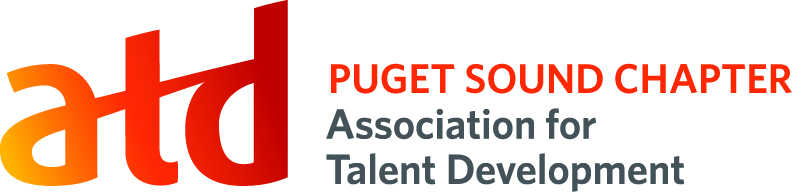 Position Title:  Ambassador Committee Member  Description: Help welcome new Chapter Members and increase the engagement of our current members.Time Commitment:	3 hrs./month every month, including attendance at member events as much as possible.  Some events are scheduled in early morning, some in evenings. Commitment hours can vary depending on the number of new member’s month or monthKey Competencies:	Commitment, Teamwork, Reliability, Outreach, CommunicationPrimary Responsibilities:Support the chapter by welcome new members and connecting with existing membersWork with the Ambassador Manager and fellow Ambassadors to develop and enhance messaging and welcoming strategiesShare member feedback with Ambassador Manager and Director of MembershipAct a liaison and representative of ATD Puget Sound at events and over email/phone Act as primary point of contact for new members helping them navigate chapter resources and eventsSuccess Measures:Connect with 20% of New Members assigned each monthShare new and creative ways to engage new and existing membersBuild relationship with ATD Puget Sound membersRepresent Chapter within network and communityPrivileges: Privileges: Additional Expectations:Free attendance at monthly chapter meetings Free attendance at monthly chapter meetings Member of ATD Puget Sound chapter for termPosition listed on your resume and LinkedIn profile Opportunity to connect with ATDps membersPotential for career pathing into future Board positionsPosition listed on your resume and LinkedIn profile Opportunity to connect with ATDps membersPotential for career pathing into future Board positionsPost comments/ engage in chapter’s social mediaMeet success measures listed above Advise Director of Membership of trends seen inmeeting evaluations to inform future strategy